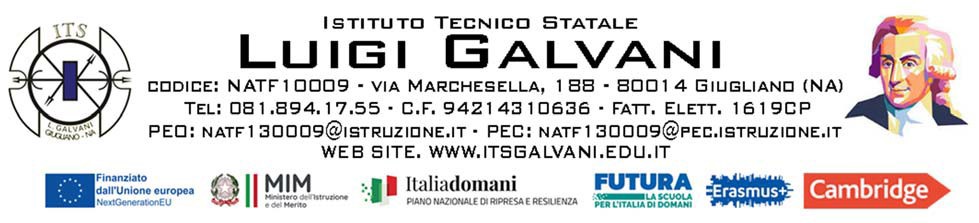 Al Dirigente Scolastico dell’I.T.S. “Luigi Galvani”Giugliano in Campania (NA)CHIEDEdi poter partecipare alla selezione per l'attribuzione dell'incarico di DOCENTE INTERNO RESPONSABILE DEL COORDINAMENTO E PROGETTAZIONE DIDATTICA, nell’ambito del Progetto n°2023-1-IT01-KA122-VET-000131006 - GREET: tecnico della produzione Il/la sottoscritto/a dichiara di aver diritto al punteggio rispetto alla griglia prevista dal bando ALL. 2 (il candidato si attribuisce il punteggio ritenuto spettante).Il/la sottoscritto/a allega alla presente CURRICULUM-VITAE ET STUDIORUM redatto secondo il modello europeo e progettazione didattica delle attività.Inoltre esprime il proprio consenso, affinché i dati forniti possano essere trattati nel rispetto del D.lg. n. 196/2003, per gli adempimenti connessi alla presente procedura.TABELLA DI VALUTAZIONE DOCENTE RESPONSABILE DEL COORDINAMENTO E PROGETTAZIONE DIDATTICA*   a parità di punteggio sarà prescelto il candidato più giovaneIl/la sottoscritto/a DocenteIl/la sottoscritto/a DocenteIl/la sottoscritto/a DocenteIl/la sottoscritto/a DocenteIl/la sottoscritto/a DocenteNato/aNato/ailile residente ae residente aprov.In Vian°cellulareIndirizzo mail:Indirizzo mail:Indirizzo mail:Data,In fedeDESCRITTORIDESCRITTORIINDICATORIINDICATORIPUNTEGGIO DICHIARATO(a cura del candidato)PUNTEGGIO ASSEGNATO1Laurea nel settore specifico di riferimento5 + max. 205 + max. 202Esperienze pregresse di progettazione e/o coordinamento di attività didattiche, curricolari  e/o extracurricolari, realizzate presso l’ITS GalvaniMax. 35 (punti 7 x max. 5 esperienze)Max. 35 (punti 7 x max. 5 esperienze)3Esperienze pregresse di progettazione e/o coordinamento di attività didattiche, curricolari  e/o extracurricolari,  realizzate presso altre istituzioni scolastichepunti 5punti 54Esperienze professionali attinenti alla tematica di riferimento (PROGETTAZIONE ERASMUS) almeno quinquennaleMax. 20 (punti 5 x max. 4 esperienze)Max. 20 (punti 5 x max. 4 esperienze)5Certificazione lingua ingleseA1: punti 1A1: punti 15Certificazione lingua ingleseA2: punti 2A2: punti 25Certificazione lingua ingleseB1: punti 3B1: punti 35Certificazione lingua ingleseB2: punti 4B2: punti 45Certificazione lingua ingleseC1/C2: punti 5C1/C2: punti 56Certificazione Competenze digitaliECDL/PEKITEIPASS6Certificazione Competenze digitaliBase: p.ti 1Basic: p.ti 16Certificazione Competenze digitaliStandard: p.ti 27 MOD USER: p.ti 26Certificazione Competenze digitaliAdvanced: p.ti 37 MOD STANDARD: p.ti 36Certificazione Competenze digitaliEndorsed: p.ti 4Progressive: p.ti 46Altre (PNSD, LIM, IPAD …)punti 1punti 17Certificazione in materia di sicurezza T.U. 81/08Base (12 ore) – punti 1Base (12 ore) – punti 17Certificazione in materia di sicurezza T.U. 81/08Preposto (12 + 8) – punti 2Preposto (12 + 8) – punti 27Certificazione in materia di sicurezza T.U. 81/08ASPP – Modulo A+B – punti 3ASPP – Modulo A+B – punti 37Certificazione in materia di sicurezza T.U. 81/08RSPP – Modulo A+B+C – punti 5RSPP – Modulo A+B+C – punti 5Totale puntiTotale puntiTotale puntiTotale punti